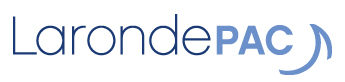 PAC MINUTES, Monday, June 1st, 2017 @ 9:00amParent Advisory Council Meeting École Laronde – Staff RoomWelcome & Introductions @ 9:00am2016-17 Laronde Elementary PAC Members:Total 15 Laronde parents & PAC executive present at meeting.Motion to Approve of Agenda Moved by Catharine M.Motion to Review and Approval of Minutes from January 30th, 2017Moved by Janet P. seconded by Sarah H. All in favour, motion carried.Principal Report – Johane Fortin 2017-2018 Planning underwayTwo additional divisions next year – 20 in totalVice-principal at 20% - 80% teachingNew principal Sabrina Niro3 K classes full – 44 on wait listclasses will begin at 8:40 – 8:35 warning bell – and end at 2:30Anticipate having students start the first week in grade groups until school given the ok to organize with 20 divisionAthletic newsMini meet yesterday District Track Meet on MondayA big thank you to all the parent coachesSchool will publish an athletic calendar for the next school year to help parents plan if they want to coachCurrent events/activitiesBike to School Week is going well this week!Year-end activities/eventsJune 7 Kindergarten OrientationJune 21 Kindergarten celebrationJune 23 Sports DayJune 26 1:45pm Band concertJune 28 1pm Grade 7 Farewell AssemblyJune 29 10:45 Year-end assembly, report cards issued, 1:33 early dismissal, last day for studentsJune 30 Admin day – for staff onlyIn closing, and on behalf of the staff, I want to thank this year’s PAC executive for their dedication and involvement in our school this year. It has been a very successful year of cooperation and teamwork between the parents and staff, and together we worked as a team to offer the best we can to our students.And I would like to add that it has been a real pleasure to serve as principal of École Laronde for the past 41/2 years. The community spirit between and amongst staff, students and parents is what makes our school special and so welcoming and fun to work for. I couldn’t have asked for a better school for my swan song. Merci!Chair Report – Cynthia SpringateThanks everyone for coming to this very important PAC meeting. Very soon we will ask for you to vote on our 2017/18 budget and for the 2017/18 PAC executive. On your tables, you will find financial reports and details of the PAC executive positions. We are looking for new members to join the PAC executive today!I was remiss in my last report to thank Catharine M. for running our book exchange in February. It was another successful event that helped Laronde families clear out some book shelves for new to them books and it also sent boxes of books to our sister school Forsyth Road and to the Rotary Book Sale. A win-win-win!I would also like to thank Sophia L. for answering our call for a volunteer to shadow Erin. R next year and take on the vital job of filing our tax returns. This ensures we keep our charitable organization status. Thanks Sophia. The Earl Marriott convocation was last week and we presented a $500 scholarship to Emily LaRoue. We voted last year to consolidate our scholarships from two to one and we now present a $500 scholarship to a former Laronde student graduating from EMS who meets the following criteria: A student who has proven to be a kind, respectful and responsible learner who is a creative builder of their future. As our school motto is 'Vivre en Français', the student must be eligible to receive the Double Dogwood Diploma. Hot Lunch Garbage and Recycling – teachers and administration have shared their concerns regarding the challenges of hot lunch garbage and recycling. The district changed to a multi stream garbage collection system last year that is proving difficult for students to understand, especially on hot lunch days. We have been asked to provide an infographic for each hot lunch vendor that details where all the hot lunch garbage should go. We hope to have this in place for September but in the meantime, we would ask all hot lunch volunteers to help students sort their garbage. We would also like to suggest that the larger garbage cans be put out on Fridays to deal with the extra garbage. These cans are usually kept in the gym change rooms. Before we move on to our budget vote and PAC elections, I would like to thank our current executive for all their hard work over the past year. It has been a pleasure working with all of you and all our children enjoy a better school experience due to your efforts. Thank-you!I would also like to take this opportunity to thank Anastasia S. for her service to the school as she and her family embark on a new adventure. Anastasia has been a tireless volunteer over the years, one of those parents who drives to every field trip, regularly helps out with hot lunch, and has been our yearbook photographer, laminator, class parent coordinator, and PAC Secretary in the past. She will definitely be missed by all of us here but we wish her all the best!I know it is not quite the end but as this is our final PAC meeting, I would also like to express our gratitude and best wishes to our retiring principal, Mme Fortin. It has been a real pleasure working with you over the past four and a half years and we are sad to see you go. You have been a positive force always seeking ways to improve the school experience for our children and to take full advantage of our unique program to ensure our students Vivre en Francais! Best wishes for a wonderful retirement!And as they say, “when one door closes, another one opens”, I would like to welcome to our school Mme. Niro-Fraser, our incoming principal. We look forward to working with you! Financial Report – See charts belowMove $15,000 from General Funds Operating Account to Held in Trust Fundraising: Playground Fund.Moved by Kate T. seconded by Tanja P.  All in favour, motion carried.Approval of 2017-18 Budget ($32,280 in spending)Moved by Kate T. seconded by Sophie L. All in favour, motion carried.PAC Executive Elections – Kate Tobin, Elections CommissionerChair – Cynthia Springate (1yr)Vice Chair – Tanja PhilipsTreasurers – Katie Corbeil, Susie Fang & Sophia LouSecretary – Janet PetrasClass Parent Coordinator – Catharine MacranderCommunications – Hollis PillingMember at Large – Sarah Hunter, Pamela Wilson-Sydor, Stefanie Simpson, Luana Foulkes, Della FaremoCommittee Reports Fruits & Veggies – may possibly need a new coordinatorYearbook Coordinator & Photographer – Need a new photographerNew Business – “Yoga” lady to be in touch with new principalOld Business – Grade 7 funds left over from grad will be donated. Undecided charity.Motion to Adjourn – @ 10:20am Moved by Stephanie S.Important Dates in JuneJune 23rd – Sports DayJune 29th - 10:45 Year-end assembly, report cards issued, 1:33 early dismissal & last day for students					Chair – Cynthia SpringateVice Chair – Janet PetrasSecretary -  Pamela Wilson-SydorCo-Treasurers -  Katie Corbeil & Susie FangClass Parent Coordinator – Anastasia StoubosCommunications – Tanja Phillips & Hollis PillingMembers at Large – Lori Jones, Sarah Hunter, Josee Katz, Catharine MacranderGrade 7 Rep – Della FaremoCPF- Marisela AmyottePrincipal - Johane Fortin